Анкета участника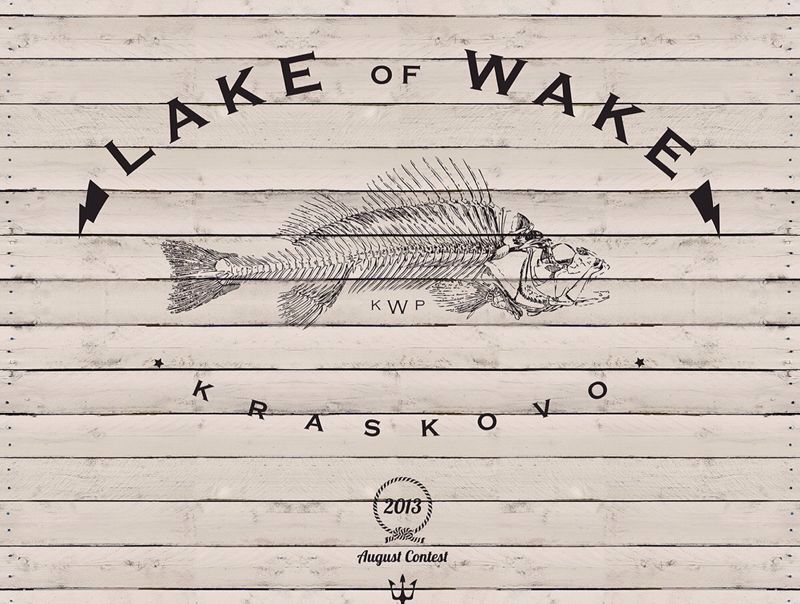 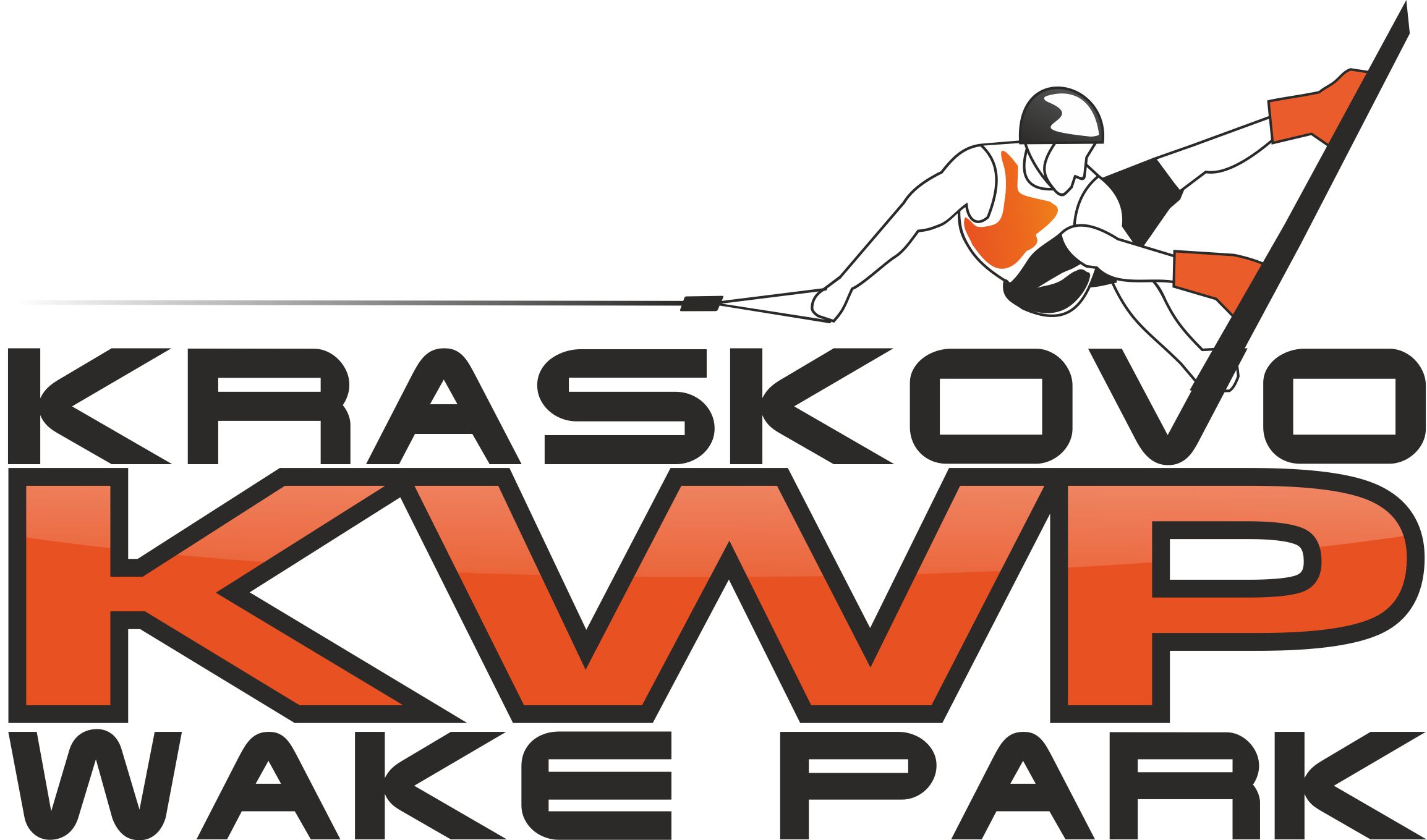 Фамилия ИмяДата рождения рожденияКатегорияСтаж катанияТрюк, который мечтаю выполнить в ближайшее времяДополнительная информация